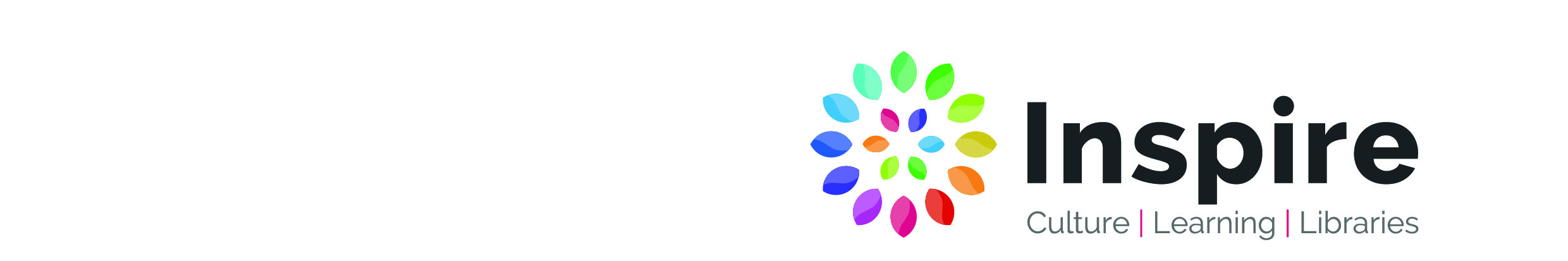 2020 11Normanton-on-Soar – Barton-in- FabisThe Mobile Library will be visiting on the following dates:Wednesday 30th September	Wednesday 11th NovemberWednesday 25th NovemberWednesday 23rd DecemberWednesday 20th January 2021Date changeFor information about requested titles or particular items of stock, please contact: Kirkby Library Tel No:   01623 753 236E-mail Kirkby.library@inspireculture.org.uk 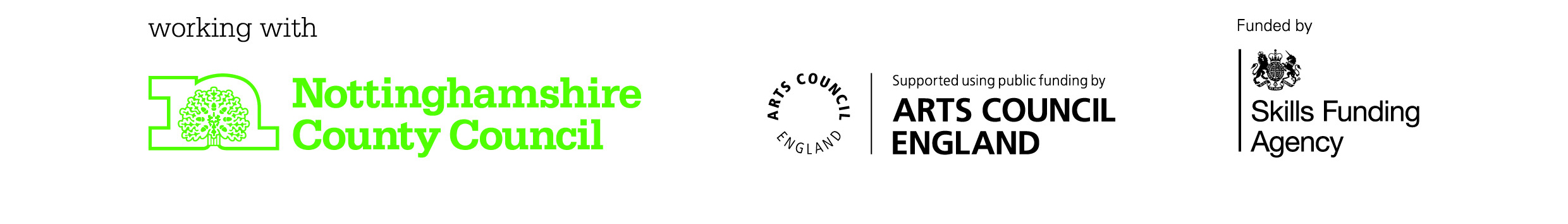 Stop NoLocationStop NameArriveDepart1Sutton Bonington10.3011.002Normanton-on-Soar11.0511.153Normanton-on-SoarSchool11.2011.504Normanton-on-SoarPost Office11.5512.155Ratcliffe-on-SoarThe Green12.5513.306Village Hall13.3513.557ThrumptonVillage14.1014.408Barton-in-FabisChurch14.5015.20